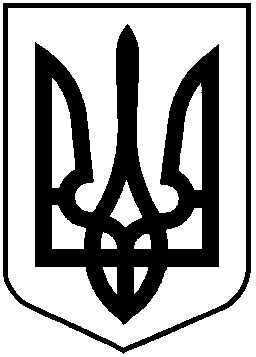 НАЦІОНАЛЬНА КОМІСІЯ З ЦІННИХ ПАПЕРІВТА ФОНДОВОГО РИНКУР І Ш Е Н Н Я«03» серпня  2018	                м. Київ					№564Про розгляд скарги Державного підприємства "Українська авіаційна транспортна компанія" від 13.06.2018 № 327 на постанову про накладення санкції за правопорушення на ринку цінних паперів від 29.05.2018 року №1169-ЦД-1-ЕУповноваженою особою Національної комісії з цінних паперів та фондового ринку (далі – Комісія) – заступником директора департаменту НКЦПФР у центральному регіоні Пересунько Д.В., у відношенні Державного підприємства «Українська авіаційна транспортна компанія» (далі –ДП УАТК, Скаржник) (місцезнаходження: .Київ, вул. Мельникова, будинок 24, корпус 3) було винесено постанову про накладення санкції за правопорушення на ринку цінних паперів від 29.05.2018 № 1169-ЦД-1-Е, відповідно до якої за невиконання розпоряджень про усунення порушень законодавства про цінні папери Національної комісії з цінних паперів та фондового ринку № 195-ЦД-1-Е, № 196-ЦД-1-Е, № 197-ЦД-1-Е від 23.01.2018 , застосовано санкцію у вигляді штрафу у розмірі 102 000 (сто дві тисячі) гривень.Згідно з пунктом 8 частини 1 статті 11 Закону України «Про державне регулювання ринку цінних паперів в Україні» Національна комісія з цінних паперів та фондового ринку застосовує до юридичних осіб фінансові санкції за невиконання або несвоєчасне виконання рішень Національної комісії  з  цінних  паперів  та  фондового ринку або розпоряджень, постанов  або  рішень  уповноважених  осіб  Національної комісії з цінних   паперів   та   фондового  ринку  щодо  усунення  порушень законодавства на ринку цінних паперів у розмірі   від   тисячі  до  п'яти  тисяч  неоподатковуваних мінімумів доходів громадян.У своїй скарзі від 13.06.2018 № 327 Скаржник не погоджується з постановою про накладення санкції за правопорушення на ринку цінних паперів від 29.05.2018 № 1169-ЦД-1-Е, просить її скасувати.          Про обставини справи слід зазначити наступне.Постанову про накладення санкції за правопорушення на ринку цінних паперів від 29.05.2018 № 1169-ЦД-1-Е було винесено на підставі акта про правопорушення на ринку цінних паперів від 10.05.2018 № 451-ЦД-1-Е (далі - Акт).Відповідно до Акта встановлено ознаки порушення ДП УАТК вимог пункту 10 статті 8 Закону України «Про державне регулювання ринку цінних паперів в Україні», а саме : невиконання розпоряджень № 195-ЦД-1-Е, № 196-ЦД-1-Е, № 197-ЦД-1-Е від 23.01.2018 про усунення порушень законодавства про цінні папери (термін виконання до 07.03.2018). У свою чергу, Скаржник по суті скарги зазначає, що: «…Ухвалою Господарського суду міста Києва  від 11.06.2013 за заявою Товриства з обмеженою відповідальністю «Залар» порушено провадження у справі № 910/9741/13 про банкрутство Державного підприємства «Українська авіаційна транспортна компанія.Ухвалою Господарського суду міста Києва  від 10.03.2016 у справі № 910/9741/13 задоволено клопотання комітету кредиторів та введено процедуру санації.Ухвалою Господарського суду міста Києва  від 08.09.2016 у справі № 910/9741/13 затверджено план санації ДП УАТК. …»З матеріалів справи встановлено, що у зв’язку з порушенням вимог статті 40 Закону України «Про цінні папери та фондовий ринок», пункту 3 глави 3 розділу ІІ «Положення про розкриття інформації емітентами цінних паперів», затвердженого Рішенням Національної комісії з цінних паперів та фондового ринку від 03.12.2013 року №2826 та зареєстрованого в Міністерстві юстиції України від 24.12.2013 року за №2180/24712 (зі змінами та доповненнями) (далі – Положення № 2826 ), у відношенні ДП УАТК було винесено розпорядження:№195-ЦД-1-Е - неподання до Комісії ДП УАТК регулярної квартальної інформації за І, ІІ, ІІІ квартали 2017 року; №196-ЦД-1-Е - нерозміщення на сторінці в мережі Інтернет ДП УАТК регулярної квартальної інформації за І, ІІ, ІІІ квартали 2017 року;№197-ЦД-1-Е - нерозміщення в загальнодоступній інформаційній базі даних Комісії ДП УАТК регулярної квартальної інформації за І, ІІ, ІІІ квартали 2017 року.Станом на 10.05.2018 ДП УАТК не усунуто порушення вимог статті 40 Закону України «Про цінні папери та фондовий ринок», пункту 3 глави 3 розділу ІІ Положення № 2826, що свідчить про невиконання розпоряджень про усунення порушень законодавства про цінні папери № 195-ЦД-1-Е, № 196-ЦД-1-Е, № 197-ЦД-1-Е від 23.01.2018.Крім того, доцільно зазначити, що Скаржником дані правопорушення вчинені повторно, адже у відношення ДП УАТК були винесені постанови про накладення санкцій  від 14.06.2017 № 1043-ЦД-1-Е, № 1044-ЦД-1-Е, 
№ 1045-ЦД-1-Е.Відповідно до вимог пункту 1 глави 3 розділу ІІ Положення №2826 - обов'язок розкриття квартальної інформації припиняється з наступного кварталу після кварталу, в якому опубліковано інформацію про скасування реєстрації випуску цінних паперів та анулювання свідоцтва про реєстрацію випуску цінних паперів відповідно до нормативно-правового акта Комісії, що регулює порядок скасування реєстрації випуску цінних паперів, або у разі наявності відомостей в Єдиному державному реєстрі юридичних осіб, фізичних осіб-підприємців та громадських формувань про припинення акціонерного товариства (зокрема, в результаті злиття, приєднання, поділу або перетворення) з дати внесення відповідного запису.Відповідно до частини 2 розділу ІІІ Правил розгляду справ про порушення вимог законодавства на ринку цінних паперів та застосування санкцій, затверджених рішенням Комісії від 16.10.2012 № 1470, зареєстрованих в Міністерстві юстиції України 05.11.2012 за №1855/22167 (зі змінами) (далі – Правила), справу про правопорушення не може бути порушено, а порушена справа підлягає закриттю: зокрема у разі внесення до Єдиного державного реєстру юридичних осіб та фізичних осіб - підприємців запису про державну реєстрацію припинення юридичної особи, щодо якої порушено справу про правопорушення, або визнання її банкрутом; внесення до Єдиного державного реєстру юридичних осіб та фізичних осіб - підприємців запису про судове рішення щодо припинення юридичної особи.Як вбачається з матеріалів справи встановлено, що ДП УАТК не було визнане банкрутом, крім того, відповідно до ухвали Господарського суду міста Києва від 10.03.2016 по справі  №910/9741/13 було введено процедуру санації ДП УАТК. Ухвалою Господарського суду міста Києва від 08.09.2016 у справі №910/9741/13 затверджено план санації ДП УАТК.Враховуючи вищевикладене, обставини, викладені у скарзі ДП УАТК від13.06.2018 № 327, не є підставою для скасування постанови про накладення санкції за правопорушення на ринку цінних паперів від 29.05.2018 
№ 1169-ЦД-1-Е.На підставі викладеного вище та керуючись пунктом 8 розділу XV Правил, Національна комісія з цінних паперів та фондового ринкуВ И Р І Ш И Л А :1. Постанову про накладення санкції за правопорушення на ринку цінних паперів від 29.05.2018 № 1169-ЦД-1-Е без змін, а скаргу ДП УАТК від 13.06.2018 № 327– без задоволення.2. Копію даного рішення направити особі, яка звернулася зі скаргою.3. Контроль за виконанням цього рішення залишаю за собою.Це рішення може бути оскаржено до суду відповідно до законодавства України.Голова Комісії						Т. ХромаєвПротокол засідання Комісіївід «03» серпня 2018 №46